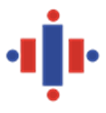 ใบสมัครหลักสูตรนวัตกรรมเพื่อการพัฒนาองค์การและสังคมอย่างยั่งยืน (Government Innovation for Sustainable Development) (เน้นบริบทการพัฒนาบุคลากรองค์กรปกครองส่วนท้องถิ่น) รุ่น 1/2567จัดการศึกษาอบรม ณ โรงแรม ซี พาราไดซ์ (Sea Paradise Hotel) และ Online ผ่านสื่ออิเล็กทรอนิกส์ โปรแกรม Zoom Meetingหมายเหตุ เพื่อความสมบูรณ์ในการดำเนินการทางด้านธุรการที่ถูกต้อง กรุณากรอกข้อมูลให้ครบทุกช่องข้าพเจ้ายอมรับว่าการคัดเลือกเข้าอบรมในหลักสูตรนวัตกรรมเพื่อการพัฒนาองค์การและสังคมอย่างยั่งยืน ครั้งนี้           เป็นดุลยพินิจของสถาบันส่งเสริมการบริหารกิจการบ้านเมืองที่ดี สำนักงาน ก.พ.ร. และยินยอมว่าหากได้รับการคัดเลือกเข้าศึกษาอบรมในหลักสูตร ข้าพเจ้ายินดีปฏิบัติตามกฎเกณฑ์และเงื่อนไขข้อกำหนด และรับรองว่าข้อความที่ระบุไว้ในใบสมัครนี้เป็นจริง พร้อมยินยอมถูกตัดสิทธิ์หากพบว่าข้อมูลข้างต้นผิดจากความเป็นจริงโดยไม่มีข้อเรียกร้องใดๆ เพื่อประโยชน์ในการปฏิบัติตามพระราชบัญญัติข้อมูลข่าวสารของทางราชการ พ.ศ.2540 ข้าพเจ้าขอแจ้งความประสงค์ไว้ ณ ที่นี้ว่า เอกสารฉบับนี้เป็นข้อมูลส่วนบุคคลของข้าพเจ้า อันเป็นการบ่งชี้ตัวของข้าพเจ้าที่อยู่ในความครอบครองของสถาบันส่งเสริมการบริหารกิจการบ้านเมืองที่ดี  สำนักงาน ก.พ.ร.  ในกรณีที่มีผู้อื่นมาขอตรวจสอบหรือขอคัดสำเนาเอกสารดังกล่าวของข้าพเจ้ายินยอม (ใช้ในสถาบันส่งเสริมการบริหารกิจการบ้านเมืองที่ดี  สำนักงาน ก.พ.ร.)ไม่ยินยอมลายมือชื่อ ...............................................................             (............................................................)
วันที่ .................. / .................. /..................สำหรับเจ้าหน้าที่ประจำหลักสูตรนวัตกรรมเพื่อการพัฒนาองค์การและสังคมอย่างยั่งยืนเอกสารประกอบการคัดเลือกใบสมัครรูปถ่ายขนาด 2 นิ้ว สำเนาบัตรประชาชนหรือบัตรอื่นที่ใช้แทน พร้อมรับรองสำเนาถูกต้องสำเนาหนังสือเดินทาง (Passport)เลขประจำตัวผู้เข้าอบรม                                                                                             ยศ, ชื่อ – สกุล (ชื่อเล่น...................) (ชื่อเล่น...................) (ชื่อเล่น...................) (ชื่อเล่น...................)กรุ๊ปเลือดRank/Nameเลขประจำตัวประชาชนหนังสือเดินทางราชการ(Official Passport)หมายเลขวันหมดอายุวันหมดอายุหมายเลขสะสมไมล์การบินไทย(ROP)หมายเลขสะสมไมล์การบินไทย(ROP)หมายเลขสะสมไมล์การบินไทย(ROP)วัน เดือน ปีเกิด                           /                                       /                           /                                       /                           /                                       /                           /                                       /                           /                                       /                           /                                       /เชื้อชาติสัญชาติสัญชาติศาสนาศาสนาศาสนาตำแหน่งประวัติการได้รับวัคซีนป้องกัน Covid-19 ของผู้สมัครประวัติการแพ้อาหาร/แพ้ยาชื่อหน่วยงานที่ทำงานเลขที่ซอยซอยถนนถนนถนนที่ทำงานแขวง/ตำบลแขวง/ตำบลเขต/อำเภอเขต/อำเภอเขต/อำเภอเขต/อำเภอที่ทำงานจังหวัดจังหวัดรหัสไปรษณีย์รหัสไปรษณีย์รหัสไปรษณีย์รหัสไปรษณีย์ที่อยู่ปัจจุบันเลขที่ซอยซอยซอยถนนถนนที่อยู่ปัจจุบันแขวง/ตำบลแขวง/ตำบลเขต/อำเภอเขต/อำเภอเขต/อำเภอเขต/อำเภอที่อยู่ปัจจุบันจังหวัดจังหวัดรหัสไปรษณีย์รหัสไปรษณีย์รหัสไปรษณีย์รหัสไปรษณีย์โทรศัพท์ที่ทำงานที่ทำงานโทรสารโทรสารโทรสารโทรสารบ้านพักบ้านพักมือถือมือถือมือถือมือถือe – mailสถานภาพสมรส        สมรส                       โสด                               หย่า         สมรส                       โสด                               หย่า         สมรส                       โสด                               หย่า         สมรส                       โสด                               หย่า         สมรส                       โสด                               หย่า         สมรส                       โสด                               หย่า ชื่อคู่สมรสNameอาชีพ/ตำแหน่งวัน เดือน ปีเกิด                           /                                     /                           /                                     /                           /                                     /                           /                                     /                           /                                     /                           /                                     /เชื้อชาติสัญชาติสัญชาติศาสนาศาสนาศาสนา
ระดับอื่นๆ (โปรดระบุ)      สาขาวิชาที่สำเร็จการศึกษาสถาบันการศึกษาสถาบันการศึกษาปี พ.ศ.
ระดับอื่นๆ (โปรดระบุ)ระดับอุดมศึกษาปริญญาตรีระดับอุดมศึกษาปริญญาโทระดับอุดมศึกษาปริญญาเอกการศึกษาทางทหารจบ. รร. ตท. รุ่นที่จบ. รร. ตท. รุ่นที่การศึกษาอื่นๆความรู้ภาษาต่างประเทศ(ภาษาอังกฤษหรือภาษาอื่นกรุณาระบุ ดีมาก ดี หรือพอใช้)(ภาษาอังกฤษหรือภาษาอื่นกรุณาระบุ ดีมาก ดี หรือพอใช้)(ภาษาอังกฤษหรือภาษาอื่นกรุณาระบุ ดีมาก ดี หรือพอใช้)(ภาษาอังกฤษหรือภาษาอื่นกรุณาระบุ ดีมาก ดี หรือพอใช้)  1. ตำแหน่ง........................................................................................................................................................................................      ชื่อหน่วยงาน/องค์กร .....................................................................................................................................................................      ลักษณะงาน/ประเภท ..................................................................................................................................................................... 2. ตำแหน่ง........................................................................................................................................................................................      ชื่อหน่วยงาน/องค์กร .....................................................................................................................................................................      ลักษณะงาน/ประเภท .....................................................................................................................................................................(สามารถแนบเอกสารเพิ่มเติม).............................................................................................................................................................................................................. .......................................................................................................................................................................................................................................................................................................................................................................................................................... .......................................................................................................................................................................................................................................................................................................................................................................................................................... .............................................................................................................................................................................................................กรณีเคยผ่านการศึกษาหลักสูตร เช่น วปอ. วตท. บยส. พตส. นบส. ปปร. ปรม. ปศส. บยป. TEPCOT เป็นต้นกรณีเคยผ่านการศึกษาหลักสูตร เช่น วปอ. วตท. บยส. พตส. นบส. ปปร. ปรม. ปศส. บยป. TEPCOT เป็นต้นกรณีเคยผ่านการศึกษาหลักสูตร เช่น วปอ. วตท. บยส. พตส. นบส. ปปร. ปรม. ปศส. บยป. TEPCOT เป็นต้นกรณีเคยผ่านการศึกษาหลักสูตร เช่น วปอ. วตท. บยส. พตส. นบส. ปปร. ปรม. ปศส. บยป. TEPCOT เป็นต้นหลักสูตรฝึกอบรมสถาบัน/หน่วยงานใบรับรองคุณวุฒิปี พ.ศ...................................................................................................................................................................................................................................................................................................................................................................................................................................................................................................................................................................................................................................................................................................................................................................................................... .......................................................................................................................................................................................................................................................................................................................................................................................................................... .......................................................................................................................................................................................................................................................................................................................................................................................................................... ....................................................................................................................................................................................................................................................................................................................................................................................................................................................................................................................................................................................................................................... .......................................................................................................................................................................................................................................................................................................................................................................................................................... .......................................................................................................................................................................................................................................................................................................................................................................................................................... .......................................................................................................................................................................................................................................................................................................................................................................................................................................................................................................................................................................................................................................